1. 2.2018	Alza.cz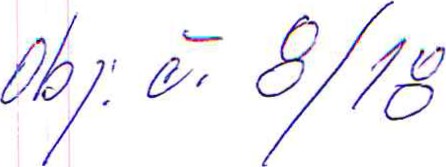 Objednávka 173313171Doprava - Nejvýhodnější doručení až domů,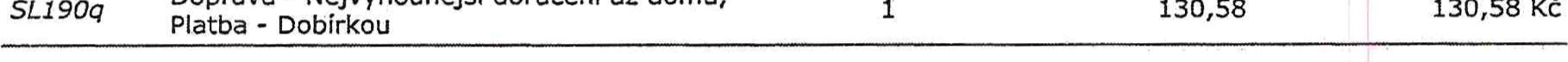 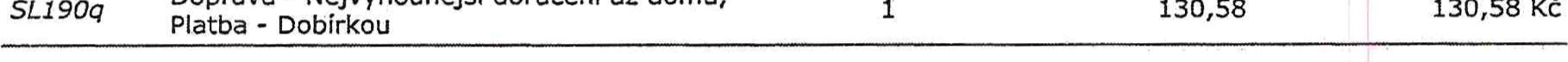 	DPH (21 0/0)	 11 965,14 Kč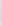 	K úhradě:	68 942 KčPoznámka:	https://www.alza.cz/tisk	1/110. 5. 2018	Seznam Email b2b@alza.cz b2b@alza.cz v	1. 2. 2018, 16:49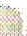 Komu: martin.chocensky@seznam.cz  objednávka	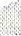 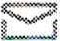 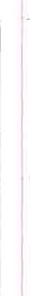 @alzaczDobrý den,děkuji Vám, že využíváte našich služeb.Informuji Vás, že byla Vaše objednávka předána k expedici na uvedenou dodací adresu. O stavu zásilky Vás budeme průběžně informovat.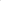 V případě jakýchkoliv dalších přání či dotazů nás neváhejte kontaktovat.S přáním hezkého dneTereza Presinszká - Alza.czB2B obchodníkTel: +420225340138 E-mail:	Ohodnoťte práci operátora 	Dotaz CCT5924166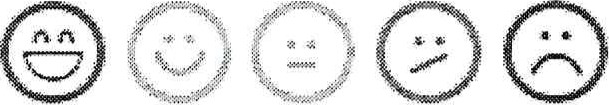 @alzaczDobrý den, prosím o dodání zboží v přiložené objednávce na fakturu se splatností po dodání zboží.Fakturační údaje:Základní škola, Praha 10, Gutova 39/1987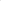 IČO 47611880DIČ nejsme plátciDěkuji a přeji hezký denMartin Chocenský zást. ředitele pro Il. stupeň zš Praha 10, Gutova 39/1987 tel..•274021924 mobil: 724707624 e-mail:martin.chocensky@zsgutova.cz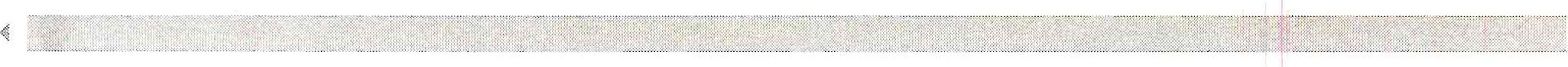 https://email.seznam.cz/#search/prefix%3Aalza/64276	1/210. 5. 2018	Seznam Email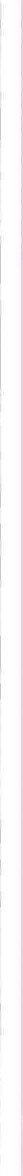 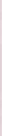 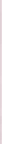 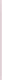 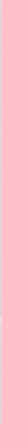 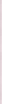 https://email.seznam.cz/#search/prefix%3Aalza/64276	2/2Dodavatel:Alza.czJateční 33a170 OO Praha 7Dodavatel:Alza.czJateční 33a170 OO Praha 7Dodavatel:Alza.czJateční 33a170 OO Praha 7Telefon: (+420) 225 340 111Fax: (+420) 225 340 190IČO: 27082440 DIČ: CZ27082440Banka:1265098001/5500 (Raiffeisenbank)188505042/0300 (CSOB)35-3355550267/0100 (KB)2171532/0800 (Česká spořitelna)Telefon: (+420) 225 340 111Fax: (+420) 225 340 190IČO: 27082440 DIČ: CZ27082440Banka:1265098001/5500 (Raiffeisenbank)188505042/0300 (CSOB)35-3355550267/0100 (KB)2171532/0800 (Česká spořitelna)Telefon: (+420) 225 340 111Fax: (+420) 225 340 190IČO: 27082440 DIČ: CZ27082440Banka:1265098001/5500 (Raiffeisenbank)188505042/0300 (CSOB)35-3355550267/0100 (KB)2171532/0800 (Česká spořitelna)Telefon: (+420) 225 340 111Fax: (+420) 225 340 190IČO: 27082440 DIČ: CZ27082440Banka:1265098001/5500 (Raiffeisenbank)188505042/0300 (CSOB)35-3355550267/0100 (KB)2171532/0800 (Česká spořitelna)Telefon: (+420) 225 340 111Fax: (+420) 225 340 190IČO: 27082440 DIČ: CZ27082440Banka:1265098001/5500 (Raiffeisenbank)188505042/0300 (CSOB)35-3355550267/0100 (KB)2171532/0800 (Česká spořitelna)Telefon: (+420) 225 340 111Fax: (+420) 225 340 190IČO: 27082440 DIČ: CZ27082440Banka:1265098001/5500 (Raiffeisenbank)188505042/0300 (CSOB)35-3355550267/0100 (KB)2171532/0800 (Česká spořitelna)Telefon: (+420) 225 340 111Fax: (+420) 225 340 190IČO: 27082440 DIČ: CZ27082440Banka:1265098001/5500 (Raiffeisenbank)188505042/0300 (CSOB)35-3355550267/0100 (KB)2171532/0800 (Česká spořitelna)Příjemce:Základní škola GutovaGutova 1987/3910000 Praha 10 - StrašnicePříjemce:Základní škola GutovaGutova 1987/3910000 Praha 10 - StrašnicePříjemce:Základní škola GutovaGutova 1987/3910000 Praha 10 - StrašniceZpůsob odběru:Odesláno: 1. 2. 2018 14:49:58Způsob odběru:Odesláno: 1. 2. 2018 14:49:58Způsob odběru:Odesláno: 1. 2. 2018 14:49:58Způsob odběru:Odesláno: 1. 2. 2018 14:49:58Způsob odběru:Odesláno: 1. 2. 2018 14:49:58Odběratel:Základní škola GutovaGutova 1987/3910000 Praha 10 - StrašniceOdběratel:Základní škola GutovaGutova 1987/3910000 Praha 10 - StrašniceOdběratel:Základní škola GutovaGutova 1987/3910000 Praha 10 - StrašniceTelefon: +420724707624 IČO: 47611880 DIČ:Banka: 2000746389/0800Telefon: +420724707624 IČO: 47611880 DIČ:Banka: 2000746389/0800Telefon: +420724707624 IČO: 47611880 DIČ:Banka: 2000746389/0800Telefon: +420724707624 IČO: 47611880 DIČ:Banka: 2000746389/0800Telefon: +420724707624 IČO: 47611880 DIČ:Banka: 2000746389/0800Telefon: +420724707624 IČO: 47611880 DIČ:Banka: 2000746389/0800KódNázev položkyNázev položkyMnožstvíCena / JCelkemNT210h5dTablet Lenovo TAB 4 10 16GB BlackTablet Lenovo TAB 4 10 16GB Black163 552,8956 846,28 Kč